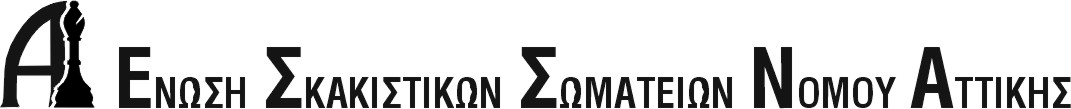 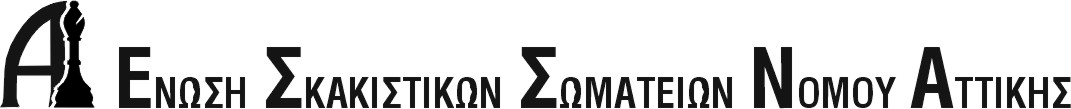 ΑΤΟΜΙΚΑ ΣΧΟΛΙΚΑ ΠΡΩΤΑΘΛΗΜΑΤΑΠΕΡΙΦΕΡΕΙΑΚΗΣ ΕΝΟΤΗΤΑΣ ΒΟΡΕΙΟΥ ΤΟΜΕΑ ΑΘΗΝΩΝ29ο ΑΤΟΜΙΚΟ ΣΧΟΛΙΚΟ ΣΚΑΚΙΣΤΙΚΟ ΠΡΩΤΑΘΛΗΜΑ  2017 Η  Ένωση Σκακιστικών Σωματείων Νομού Αττικής  και  η Ελληνογερμανική Αγωγή διοργανώνουν:το 29ο Περιφερειακό Ατομικό Σχολικό Σκακιστικό Πρωτάθληματης Περιφέρειας Βόρειου Τομέα ΑθηνώνΣυμμετέχουν μαθητές και μαθήτριες από τους Καλλικρατικούς Δήμους της Περιφερειακής Ενότητας Βόρειου Τομέα Αθηνών. (Δήμοι Κηφισίας, Αμαρουσίου, Χαλανδρίου, Φιλοθέης -Ψυχικού, Βριλήσσια, Αγίας Παρασκευής, Παπάγου - Χολαργού, Ν. Ηρακλείου, Νέα Ιωνία, Πεντέλης, Λυκόβρυσης - Πεύκης, Μεταμόρφωσης.)Οργανωτική Επιτροπή:Ι)Ε.Σ.Σ.Ν.Α     ΙΙ)Σούτος Κωνσταντίνος, Υπεύθυνος Φυσικής Αγωγής της Ελληνογερμανικής Αγωγής Διεύθυνση Αγώνων: Διευθύντρια Αγώνων ορίζεται η κα Σαράφογλου ΜαρίαΕπικεφαλής Διαιτητής:  Επικεφαλής Διαιτητής ορίζεται o Διαιτητής……………………………Χώρος και Ημερομηνία Αγώνων: Οι αγώνες θα διεξαχθούν στις 18 Φεβρουαρίου 2017. Ο χώρος διεξαγωγής των αγώνων θα είναι η Ελληνογερμανική Αγωγή (Δημ. Παναγέα, Παλλήνη, 15351. Τηλ: 2108176700).Δικαίωμα Συμμετοχής: Δικαίωμα συμμετοχής έχουν όλοι οι μαθητές και οι μαθήτριες των Νηπιαγωγείων, Δημοτικών, Γυμνασίων και Λυκείων, Δημοσίων και Ιδιωτικών της Περιφερειακής Ενότητας Βόρειου Τομέα Αθηνών. (Δήμοι Κηφισίας, Αμαρουσίου, Χαλανδρίου, Φιλοθέης -Ψυχικού, Βριλήσσια, Αγίας Παρασκευής, Παπάγου - Χολαργού, Ν. Ηρακλείου, Νέα Ιωνία, Πεντέλης, Λυκόβρυσης - Πεύκης, Μεταμόρφωσης.) Στην περίπτωση που κάποιος αγωνιστεί σε πάνω από ένα Περιφερειακό Προκριματικό Σχολικό, χάνει το δικαίωμα της πρόκρισης στην ΤΕΛΙΚΗ ΦΑΣΗ.Δηλώσεις συμμετοχής: Οι συμμετέχοντες οφείλουν να δηλώσουν την αίτηση συμμετοχής τους έως και δύο ημέρες προ της ημερομηνίας των αγώνων (Πέμπτη 16/02/2017) ηλεκτρονικά και μόνο, στη διεύθυνση:www.ea.gr/chess Πληροφορίες: www.ea.grΏρα προσέλευσης και επιβεβαίωση συμμετοχής στη γραμματεία 08:30 πμ μέχρι 09:30 πμ. Όσοι προσέλθουν μετά τις 09:30 πμ θα αγωνιστούν από το 2ο γύρο. Ώρα Έναρξης: 10:00 πμΠροσοχή: Δεν θα γίνονται δεκτές δηλώσεις συμμετοχής την ημέρα των αγώνων.ΠΡΟΚΡΙΣΕΙΣ ΑΠΟ ΤΑ ΠΡΟΚΡΙΜΑΤΙΚΑ ΣΤΑ ΤΕΛΙΚΑ ΑΤΟΜΙΚΑ ΠΡΩΤΑΘΛΗΜΑΤΑ Θα προκριθεί το δεκαπέντε τοις εκατό (15%) του συνολικού πλήθους των συμμετοχών κάθε Διαδημοτικού και Περιφερειακού Ατομικού Πρωταθλήματος. Οι διαθέσιμες προκρίσεις θα κατανεμηθούν πρώτα αναλογικά ανά όμιλο σύμφωνα με το λόγο του πλήθους των συμμετοχών κάθε ομίλου προς το πλήθος των συμμετοχών του εν λόγω Διαδημοτικού και Περιφερειακού Ατομικού Πρωταθλήματος, κατ’ ακέραιο μέρος απαλειφομένων των δεκαδικών ψηφίων. Τυχών υπόλοιπες προκρίσεις θα κατανεμηθούν περαιτέρω σε ομίλους, από τους οποίους δεν υπάρχουν ήδη προκρινόμενοι/ προκρινόμενες κατά φθίνουσα σειρά πλήθους συμμετοχών. Τυχόν υπόλοιπες προκρίσεις θα κατανεμηθούν περαιτέρω σε ομίλους, από τους οποίους υπάρχουν ήδη προκρινόμενοι/ προκρινόμενες κατά φθίνουσα σειρά πλήθους συμμετοχών. Σε ομίλους με τυχόν τέσσερις (4) και πλέον προκρινόμενους/ προκρινόμενες, προκρίνονται υποχρεωτικά παίκτριες σε ποσοστό τριάντα τρία τοις εκατό (33%), κατ’ ακέραιο μέρος απαλειφομένων των δεκαδικών ψηφίων, εφόσον η επιλέξιμη ως προκρινόμενη παίκτρια έχει συγκεντρώσει, τουλάχιστον, το πενήντα τοις εκατό (50%) της μέγιστης βαθμολογίας. Για τον υπολογισμό των προκρίσεων απαγορεύεται ρητά η προς τα πάνω στρογγυλοποίηση των μέτρων. Ειδικώς από τους ομίλους της Α΄, της Β΄ και της Γ΄ τάξεων του Γυμνασίου των Περιφερειακών Ατομικών Πρωταθλημάτων προκρίνονται όλα ανεξαιρέτως τα κορίτσια εφόσον έχουν συγκεντρώσει τουλάχιστον τέσσερις (4) βαθμούς.Ειδικώς στον όμιλο του Λυκείου προκρίνονται όλοι οι συμμετέχοντες/ όλες οι συμμετέχουσες. Ο Επικεφαλής Διαιτητής κάθε Προκριματικού Ατομικού Πρωταθλήματος υποχρεούται να αποστείλει στην ηλεκτρονική διεύθυνση της ΤΕΔ Ε.Σ.Σ.Ν.Α. tedessna@yahoo.gr το βραδύτερο δύο (2) ολόκληρες ημέρες μετά από τη διεξαγωγή κάθε Προκριματικού Ατομικού Πρωταθλήματος τις τελικές κατατάξεις ανά όμιλο σε πίνακες Εxcel με όλα τα κριτήρια της άρσης των τυχόν ισοβαθμιών, τα σχετικά ηλεκτρονικά αρχεία του χρησιμοποιηθέντος εγκεκριμένου από τη FIDE λογισμικού κληρώσεων και τον κατάλογο των κατά τα ως άνω προκριμένων από κάθε Προκριματικό Ατομικό Πρωτάθλημα. ΟΙ ΠΡΟΚΡΙΣΕΙΣ ΣΤΑ ΤΕΛΙΚΑ ΑΤΟΜΙΚΑ ΠΡΩΤΑΘΛΗΜΑΤΑ ΘΑ ΔΗΜΟΣΙΕΥΘΟΥΝ ΕΓΚΥΡΑ, ΑΦΟΥ ΘΑ ΕΧΟΥΝ ΕΛΕΓΧΘΕΙ ΑΠΟ ΤΟΝ ΕΠΙΚΕΦΑΛΗΣ ΔΙΑΙΤΗΤΗ ΤΩΝ ΑΤΟΜΙΚΩΝ ΠΡΩΤΑΘΛΗΜΑΤΩΝ ΜΑΘΗΤΩΝ – ΜΑΘΗΤΡΙΩΝ ΑΤΤΙΚΗΣ 2017, ΜΟΝΟ ΜΕΣΩ ΤΗΣ ΗΛΕΚΤΡΟΝΙΚΗΣ ΠΛΑΤΦΟΡΜΑΣ ΤΗΣ Ε.Σ.Σ.Ν.Α. (www.essnachess.gr) ΔΥΟ (2) ΟΛΟΚΛΗΡΕΣ ΕΡΓΑΣΙΜΕΣ ΗΜΕΡΕΣ ΜΕΤΑ ΑΠΟ ΤΗ ΔΙΕΞΑΓΩΓΗ ΚΑΘΕ ΠΡΟΚΡΙΜΑΤΙΚΟΥ ΑΤΟΜΙΚΟΥ ΠΡΩΤΑΘΛΗΜΑΤΟΣ. ΟΠΟΙΟΣΔΗΠΟΤΕ ΑΛΛΟΣ ΤΡΟΠΟΣ ΔΗΜΟΣΙΕΥΣΗΣ ΤΟΥΣ ΑΠΑΓΟΡΕΥΕΤΑΙ ΡΗΤΑ ΚΑΙ ΔΕΝ ΠΑΡΑΓΕΙ ΚΑΝΕΝΑ ΕΝΝΟΜΟ ΑΠΟΤΕΛΕΣΜΑΣύστημα αγώνων: Οι συμμετέχοντες και οι συμμετέχουσες στα Προκριματικά Ατομικά Πρωταθλήματα θα αγωνιστούν σε έναν (1) μικτό όμιλο ανά τάξη (Νηπιαγωγείο, Α΄, Β΄, Γ΄, Δ΄, Ε΄ και ΣΤ΄ Τάξη Δημοτικού Σχολείου, Α΄, Β΄ και Γ΄ Τάξη Γυμνασίου και Λύκειο), σε έντεκα (11) ομίλους συνολικά, με ελβετικό σύστημα επτά (7) γύρων. Σε περίπτωση ύπαρξης από πέντε (5) ως επτά (7) συμμετοχών σε μια κατηγορία, οι συμμετέχοντες και οι συμμετέχουσες θα αγωνιστούν με απλό σύστημα πουλ. Σε περίπτωση τεσσάρων (4) ή λιγότερων συμμετοχών σε έναν όμιλο, αυτός ο όμιλος θα συνενωθεί με τον αμέσως επόμενο ηλικιακά  όμιλο. Αρχική κατάταξη: Η αρχική κατάταξη των συμμετεχόντων και των συμμετεχουσών στα Προκριματικά Ατομικά Πρωταθλήματα θα γίνει α) στους ομίλους του Νηπιαγωγείου και του Δημοτικού Σχολείου κατά αλφαβητική σειρά και β) στους ομίλους του Γυμνασίου και του Λυκείου βα) βάσει του τρέχοντος εθνικού βαθμού αξιολόγησης (ΕΛΟ) και ββ) για τους στερούμενους και τις στερούμενες εθνικού βαθμού αξιολόγησης (ΕΛΟ) κατά αλφαβητική σειρά. Έναρξη επόμενων, μετά των πρώτο (1ο), γύρων: Η έναρξη των επόμενων, μετά των πρώτο (1ο), γύρων θα πραγματοποιηθεί αμέσως μετά την ανά όμιλο ολοκλήρωση του προηγουμένου και την ανά όμιλο ανακοίνωση της κλήρωσης του επόμενου γύρου από τους διαιτητές. Οι αγωνιζόμενοι πρέπει να μη απομακρύνονται από το χώρο των αγώνων και να ανταποκρίνονται άμεσα στις σχετικές ανακοινώσεις. Παίκτης/ παίκτρια που δε θα έχει προσέλθει στη σκακιέρα του δεκαπέντε (15) λεπτά της ώρας μετά την έναρξη του τρέχοντος γύρου θα χάσει την παρτίδα αυτού του γύρου χωρίς αγώνα και θα αποβληθεί από τη συνέχεια του Προκριματικού Ατομικού Πρωταθλήματος. Χρόνος σκέψης: Ο χρόνος σκέψης ορίζεται σε δεκαπέντε (15) λεπτά της ώρας για ολόκληρη την παρτίδα για κάθε παίκτη/ παίκτρια. Σε περίπτωση, κατά την οποία δεν επαρκούν τα διαθέσιμα χρονόμετρα για όλους τους ομίλους και όλες τις παρτίδες, θα χρησιμοποιούνται στις παρτίδες, οι οποίες δε θα έχουν τελειώσει μετά από είκοσι (20) λεπτά της ώρας μετά από την έναρξη του τρέχοντος γύρου. Σε αυτή την περίπτωση, ο χρόνος σκέψης θα είναι πέντε (5) λεπτά της ώρας για την ολοκλήρωση της παρτίδας για κάθε παίκτη/ παίκτρια. Κανόνες: Εφαρμόζονται οι κανόνες του Γρήγορου Σκακιού (Rapid) της Διεθνούς Ομοσπονδίας Σκακιού (FIDE), όπως ισχύουν. Σύμφωνα με την από 21.12.2014 απόφαση του Διοικητικού Συμβουλίου (ΔΣ) της ΕΣΟ, ειδικά για την αντικανονική κίνηση, όμως ο μηδενισμός του παίκτη/ της παίκτριας θα λάβει χώρα, αφού θα έχει ολοκληρώσει και δεύτερη (2η) αντικανονική κίνηση. ΚΡΙΤΗΡΙΑ ΑΡΣΗΣ ΤΥΧΟΝ ΙΣΟΒΑΘΜΙΩΝ Για το ελβετικό σύστημα θα ισχύσουν κατά σειρά τα πιο κάτω κριτήρια: α) Το αποτέλεσμα του τουρνουά των ισόβαθμων, αν έχουν παίξει όλοι μεταξύ τους, β) το κριτήριο Μπούχολτς cut 1 και γ) το κριτήριο Μπούχολτς cut 2. Για το απλό σύστημα πουλ θα ισχύσουν κατά σειρά τα πιο κάτω κριτήρια: α) Το σύστημα Σόννεμπορν – Μπέργκερ (βαθμοί αντιπάλων ανάλογα με το αποτέλεσμα), β) ο αριθμός νικών (προηγείται ο παίκτης/ η παίκτρια με τις περισσότερες νίκες) και γ) το αποτέλεσμα του τουρνουά μεταξύ των ισόβαθμων. Για τον υπολογισμό των κριτηρίων Μπούχολτς και Μπέργκερ θα εφαρμοστεί ο “virtual opponent”. Αν μετά την εφαρμογή των ως άνω κριτηρίων άρσης τυχόν ισοβαθμιών διατηρείται η ισοβαθμία κάποιων παικτών/ παικτριών σε θέση βράβευσης ή πρόκρισης, τότε, εντός τριάντα (30) λεπτών της ώρας μετά την ολοκλήρωση του τελευταίου γύρου, θα διεξαχθούν αγώνες μπαράζ μεταξύ των ισοβάθμων κατά τα ως άνω [σύστημα αγώνων, έναρξη επόμενων, μετά τον πρώτο (1ο), γύρων, αρχική κατάταξη και κριτήρια άρσης τυχόν ισοβαθμιών] με χρόνο σκέψης τρία (3) λεπτά της ώρας για ολόκληρη την παρτίδα για κάθε παίκτη/ παίκτρια και επαύξηση δύο (2) δευτερολέπτων ανά κίνηση για κάθε παίκτη/ παίκτρια, σύμφωνα με τους κανόνες του Πολύ Γρήγορου Σκακιού (Blitz) της Διεθνούς Ομοσπονδίας Σκακιού (FIDE), όπως ισχύουν. Σε περίπτωση ύπαρξης από δύο (2) ως τεσσάρων (4) ισοβάθμων, αυτοί/ αυτές θα αγωνιστούν με σύστημα πουλ διπλών συναντήσεων. Αν και μετά τους ως άνω αγώνες μπαράζ συνεχίζουν να υπάρχουν ισόβαθμοι, η τελική κατάταξή τους θα διαμορφωθεί κατόπιν δημόσιας κλήρωσης.Οι αγώνες θα γίνουν στις εξής 11 κατηγορίες-ομίλους:Διαιτησία – Ενστάσεις:Ο  διαιτητές της διοργάνωσης θα οριστούν από την Τοπική Επιτροπή Διαιτησίας της ΕΣΣΝΑ. Οι ενστάσεις εκδικάζονται από τριμελή επιτροπή που θα ορίσει η Οργανωτική Επιτροπή. Για να εκδικασθεί κάποια ένσταση καταβάλλεται στο Διευθυντή Αγώνων παράβολο 50 € (το οποίο θα επιστρέφεται, εάν δικαιωθεί η ένσταση, έστω και μερικώς, αλλιώς θα εκπίπτει υπέρ Ε.Σ.Σ.Ν.Α.). Διευκρινίζεται  ότι  όλες  οι  κληρώσεις  γίνονται  με  το  εγκεκριμένο  από  τη  FIDE  πρόγραμμα κληρώσεων και κατά συνέπεια δεν γίνονται δεκτές ενστάσεις που αφορούν θέματα κληρώσεων.Κανονισμοί Αγώνων:Θα ισχύσουν οι Κανονισµοί της Ε.Σ.Ο. και της FIDE. Τονίζεται ότι ειδικά για την αντικανονική κίνηση, μηδενισμός επέρχεται μετά την τέλεση για δεύτερη φορά αντικανονικής κίνησης.Απονομές - Βραβεύσεις – Έπαθλα:Βάσει της τελικής κατάταξης κάθε ομίλου κάθε Προκριματικού Ατομικού Πρωταθλήματος και μετά την άρση τυχόν ισοβαθμιών, θα βραβευτούν με χρυσό μετάλλιο ο πρώτος (1ος)/ η πρώτη (1η), με αργυρό μετάλλιο ο δεύτερος (2ος)/ η δεύτερη (2η) και με χάλκινο μετάλλιο ο τρίτος (3ος)/ η τρίτη, με χρυσό μετάλλιο το πρώτο (1ο) κορίτσι και με χρυσό μετάλλιο ο πρώτος (1ος)/ η πρώτη (1η) που δεν έχει την ιδιότητα του αθλούμενου μέλους της ΕΣΟ ως την ημερομηνία της διεξαγωγής κάθε Προκριματικού Ατομικού Πρωταθλήματος. Μαθητής/ μαθήτρια που δικαιούται περισσότερων από ένα (1) μεταλλίων, βραβεύεται με όλα τα μετάλλια, των οποίων δικαιούται. Μαθητής/ μαθήτρια που τυχόν θα αποκρύψει την ιδιότητα του αθλούμενου μέλους της ΕΣΟ θα χάσει οποιοδήποτε βραβείο και τυχόν πρόκριση στα Τελικά Ατομικά Πρωταθλήματα.Διάφορα:Επισημαίνεται ότι οι μαθητές θα αγωνιστούν απομονωμένοι από τους συνοδούς τους σε ιδιαίτερο χώρο (αίθουσα διδασκαλίας) για κάθε κατηγορία-όμιλο, στον οποίο θα απαγορεύεται η είσοδος κάθε αναρμοδίου.Παράλληλες Εκδηλώσεις: «Ηλιακές Παρατηρήσεις» από το αστεροσκοπείο της Ελληνογερμανικής ΑγωγήςΠειράματα Φυσικής με απλά υλικά«Προβολές ταινιών και ντοκιμαντέρΔανειστική ΒιβλιοθήκηΕπικοινωνία: κα Σαράφογλου Μαρία, κιν:6946170694, email: maria.sarafoglou@gmail.com, κος Σούτος Κωνσταντίνος, κιν:6977 301259, email: soutos@ea.gr.Μαθητές - Μαθήτριες ΝηπιαγωγείωνΜαθητές - Μαθήτριες ΣΤ' Τάξης ΔημοτικούΜαθητές - Μαθήτριες Α' Τάξης ΔημοτικούΜαθητές - Μαθήτριες Α' Τάξης ΓυμνασίουΜαθητές - Μαθήτριες Β' Τάξης ΔημοτικούΜαθητές - Μαθήτριες Β' Τάξης ΓυμνασίουΜαθητές - Μαθήτριες Γ' Τάξης ΔημοτικούΜαθητές - Μαθήτριες Γ' Τάξης ΓυμνασίουΜαθητές - Μαθήτριες Δ' Τάξης ΔημοτικούΜαθητές - Μαθήτριες ΛυκείουΜαθητές - Μαθήτριες Ε' Τάξης Δημοτικού